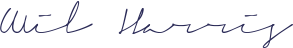 Call to Order: 9:47 PM                                           ________________________________Attendance: Here                                                                            Chair SignatureFunding Requests Senator Updates: Senator Antonio: Meeting with Mitchell Friday and we are going to start working on collecting more data and putting out a new survey regarding an upcoming advocacy. Speaker Alex:  Working on creating a process for open advisory groups/committees, and will talk with Exec next week. Also, will work with Mitchell on the Mental Health Resolution following his meeting on the 15th.Senator Matthew: School of Advisory Interviews happening this week, Working with Dean’s office on faculty petition Senator Wil: Still working on stop sign advocacy! Communicating with PSAFE regarding physical security of campus and safety of students. Senator Tyler: Attend club and organizations presidents meeting on Friday to represent and help questions.  Continuing to research initiative of paying with pather-bucks at snack shack.Adjournment Time: 11:00New Business New Business New Business New Business New Business Organization NameAccount Requested & AmountItems Requested/Event Committee DecisionNotesMarcus ChongConference Sponsorship$750.00Game Developers Conference  Move to Fund in FullHouse of the Arts Student Organization $3,475.00House of the Arts on Musco LawnMove to Fund in FullOutdoors Club Student Organization$360.00 36 T-shirts for outdoor club Move to TableCorey will reach out to the org. and clarify the meaning of ‘selling shirts’ included in their personal statement. Athletic Training Student Society  Student Organization$250.00 25 T-shirts for the Athletic Training Student SocietyMove to Fund in FullAlyssa ForsythConference Sponsorship $750.00Art Week MiamiMove to Fund in FullJohn Ben. Co-Sponsorship $4,500.00Branden Jacobs EventMove to Recommend to Deny We feel that this event does not benefit the chapman community enough to justify the expenditure of 4,500 I student funds to put it on. Alison PirieConference Sponsorship$750.00 Art Week Miami 2017Move to Fund in FullTimothy KristedjaConference Sponsorship $257.00American Association of Pharmaceutical ScientistsMove to Fund in Full